Continuity of Learning - Part 3The purpose of the last block of learning [BLOCK 2: Steps 1 - 6], was to get you to demonstrate an understanding of REACTANCE and IMPEDANCE, and to be able to explain these electrical properties.The purpose of this block of learning [BLOCK 3: Steps 1 - 6] is to try to get you to demonstrate an understanding of CAPACITANCE, and that when combined with RESISTANCE AND INDUCTANCE, to be able to explain the resulting effects.This sheet contains a study plan with Steps that must be followed in the order laid out; skipping steps or undertaking them in the wrong order will not help at all.References for study including Text and YouTube video links, are shown below each answer box. Step 1 With the aid of a simple diagram(s) describe the construction of a capacitor.Step 2 The following four questions relate to the construction of capacitors:Step 3Like Inductors, Capacitors have a different effect when connected to d.c. or  a.c. supplies.a) Explain how charge builds up across the terminals of a capacitor when it is connected to a d.c. supply.Step 3 (continued)b) Once the Capacitor is disconnected from the supply, explain how is it possible to test to see if the     capacitor remains ‘charged’c) Give three examples of where large capacitors are found in commercial and industrial equipment.d) What is the purpose of fitting Capacitor ‘Banks’ in large industrial premises?Step 4As was stated earlier, capacitors have a different effect when connected to an  a.c. supply. Like inductors, capacitors react to the alternating supply and produce Capacitive Reactance (Ohms).Show the formula that allows you to calculate the extra OHMs that a capacitor will produce when connected to an a.c. supply, and provide details of all the units in the formula.A 0.05 microfarad capacitor is connected across a 100 kHz supply. Calculate the capacitive reactance produced by the capacitorFor the question above, which of the following electrical quantities DO NOT make any difference whatsoever to the capacitive reactance produced by the capacitor?Capacitance (0.05 μF)		Voltage (230 V) 		Frequency (100 kHz)Step 4 (continued)Explain what it means when the Capacitive Reactance (XC) is being described as being inversely proportional to the frequency.Below is a RESISTOR in series with a CAPACITOR, this is usually referred to as a RC circuit.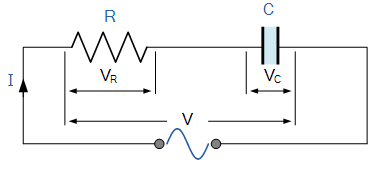 In a similar way to how RESISTANCE (Ohms) and INDUCTIVE REACTANCE (Ohms) was combined to produce the total circuit IMPEDANCE (Ohms), show the formula that allows the RESISTANCE (Ohms) and CAPACITIVE REACTANCE (Ohms) to be combined to produce the total IMPEDANCE.A 50 microfarad capacitor is connected in series with a 40 Ohm resistor which is connected to a 12V  60Hz a.c. supply.  Calculate: the capacitive reactance produced by the capacitor (XC) the total circuit impedance (Z)The circuit current (I)The voltage across the resistor (VR)The voltage across the capacitor (VC)A 160 microfarad capacitor is connected in series with a 15 Ohm resistor which is connected to a 250V 50Hz supply.  Calculate:the capacitive reactance produced by the capacitor (XC)the total circuit impedance (Z)the circuit current (I)the voltage across the resistor (VR)the voltage across the capacitor (VC)Explain what happens to the relationship between the Voltage ‘across’ and the Current ‘through’ the Capacitor when it is connected to an a.c. supply   With the aid of diagrams, show the relationship between the Voltage ‘across’ and the Current ‘through’ a Capacitor when it is connected to an a.c. supply   Explain what happens when BOTH Inductive Reactance (XL) OHMs and Capacitive Reactance (XC) OHMs are in the same a.c. circuit.Step 5By now you should have become aware that, individually, a RESISTOR (R), a CAPACITOR (C), or an INDUCTOR (L) each affect the Voltage/ Current relationship in different ways.Remember, the Current is the constant through the series connected components (RLC)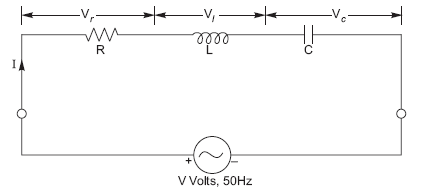 For the following 3 questions you may want to remember this useful memory aid:  C I V I LFor a purely resistive circuit, which one of the following statements is TRUE?For a purely inductive circuit, which one of the following statements is TRUE?For a purely capacitive circuit, which one of the following statements is TRUE?Step 5 (continued)A 15 microfarad capacitor is connected in series with a 150 Ohm resistor and a 750 milliHenry inductor, which are all connected to a 230 V   55 Hz supply.  Step 6 A 150 microfarad capacitor is connected in series with a 5 Ohm resistor and a 20 milli-Henry inductor, which are all connected to a 230 V  50 Hz supply.  Calculate:the total circuit impedance (Z)the circuit current (I)the power factor Name:Group:Diagram(s)DescriptionReferences:Text Book B Chapter ELTK 08 page 450YouTube videos:      Capacitor constructionWhat is the S.I. Unit for Capacitance ?Because of the very large size of the S.I. Unit of Capacitance what other three sub-multiples based on 10-6, 10-9, and 10-12 are used?What is the difference between 1nF and 1pF value capacitors?What three things affect the value of a capacitor?References:Text Book B Chapter ELTK 08 pages 445 and 459YouTube videos:      Capacitor constructionReferences:Text Book B Chapter ELTK 08 pages 461 - 463YouTube videos:      How Capacitors workReferences:Text Book B Chapter ELTK 08 page 461YouTube videos:      How Capacitors workReferences:Text Book B Chapter ELTK 08 page 476YouTube videos:      How Capacitors workReferences:Text Book B Chapter ELTK 08 page 346YouTube videos:      How Capacitors workReferences:Text Book B Chapter ELTK 08 page 320YouTube videos:        Calculating Capacitive ReactanceShow all your working out.References:Text Book B Chapter ELTK 08 page 326YouTube videos:        Calculating Capacitive Reactance      Capacitive Reactance & FrequencyReferences:Text Book B Chapter ELTK 08 page 326YouTube videos:        Calculating Capacitive ReactanceReferences:Text Book B Chapter ELTK 08 page 326Capacitive Reactance (XC)   Show all your working out.Circuit Impedance (Z)    Show all your working out.Circuit Current (I)    Show all your working out.Voltage across the resistor (VR)   Show all your working out.Voltage across the capacitor (VC)   Show all your working out.References:Text Book B Chapter ELTK 08 page 326YouTube videos:       RC calculation       Capacitive Reactance (XC)   Show all your working out.Circuit Impedance (Z)    Show all your working out.Circuit Current (I)    Show all your working out.Voltage across the resistor (VR)   Show all your working out.Voltage across the capacitor (VC)   Show all your working out.References:Text Book B Chapter ELTK 08 page 326YouTube videos:       RC calculation       References:Text Book B Chapter ELTK 08 page 320YouTube videos:        Phase shiftWave diagramPhasor diagramReferences:Text Book B Chapter ELTK 08 page 320YouTube videos:        Phase shift      Wave diagramsReferences:Text Book B Chapter ELTK 08 page 320YouTube videos:        Phase shift      Wave diagramsReferences:Text Book B Chapter ELTK 08 page 327YouTube videos:        Impedance in RLC circuitTick The Voltage (VR) across the resistor lags the current (I) through the resistorThe Voltage (VR) across the resistor lags the current (I) through the resistorThe Voltage (VR) across the resistor is in phase with the current (I) through the resistorThe Voltage (VR) across the resistor is in phase with the current (I) through the resistorThe Voltage (VR) across the resistor leads the current (I) through the resistorThe Voltage (VR) across the resistor leads the current (I) through the resistorReferences:Text Book B Chapter ELTK 08 page 316     YouTube videos:        Phasor diagrams and CIVILYouTube videos:        Phasor diagrams and CIVILTick The Voltage (VL) across the inductor lags the current (I) through the inductorThe Voltage (VL) across the inductor lags the current (I) through the inductorThe Voltage (VL) across the inductor is in phase with the current (I) through the inductorThe Voltage (VL) across the inductor is in phase with the current (I) through the inductorThe Voltage (VL) across the inductor leads the current (I) through the inductorThe Voltage (VL) across the inductor leads the current (I) through the inductorReferences:Text Book B Chapter ELTK 08 page 317     YouTube videos:        Phasor diagrams and CIVILYouTube videos:        Phasor diagrams and CIVILTick The Voltage (VC) across the capacitor lags the current (I) through the capacitorThe Voltage (VC) across the capacitor lags the current (I) through the capacitorThe Voltage (VC) across the capacitor is in phase with the current (I) through the capacitorThe Voltage (VC) across the capacitor is in phase with the current (I) through the capacitorThe Voltage (VC) across the capacitor leads the current (I) through the capacitorThe Voltage (VC) across the capacitor leads the current (I) through the capacitorReferences:Text Book B Chapter ELTK 08 page 320     YouTube videos:        Phasor diagrams and CIVILYouTube videos:        Phasor diagrams and CIVILCalculate:  (i)   the capacitive reactance     (XC) (ii)   the inductive reactance       (XL)(iii)   the total circuit impedance (Z)Calculate:  (i)   the capacitive reactance     (XC) (ii)   the inductive reactance       (XL)(iii)   the total circuit impedance (Z)(iv)  the circuit current                          (I)(v)   the voltage across the resistor    (VR)(vi)  the voltage across the capacitor (VC)(vii) the voltage across the inductor   (VL)(iv)  the circuit current                          (I)(v)   the voltage across the resistor    (VR)(vi)  the voltage across the capacitor (VC)(vii) the voltage across the inductor   (VL)Capacitive Reactance (XC)   Show all your working out.Capacitive Reactance (XC)   Show all your working out.Capacitive Reactance (XC)   Show all your working out.Capacitive Reactance (XC)   Show all your working out.Inductive Reactance (XL)   Show all your working out.Inductive Reactance (XL)   Show all your working out.Inductive Reactance (XL)   Show all your working out.Inductive Reactance (XL)   Show all your working out.Circuit Impedance (Z)    Show all your working out.Circuit Impedance (Z)    Show all your working out.Circuit Impedance (Z)    Show all your working out.Circuit Impedance (Z)    Show all your working out.Circuit Current (I)    Show all your working out.Circuit Current (I)    Show all your working out.Circuit Current (I)    Show all your working out.Circuit Current (I)    Show all your working out.Voltage across the resistor (VR)   Show all your workin g out.Voltage across the resistor (VR)   Show all your workin g out.Voltage across the resistor (VR)   Show all your workin g out.Voltage across the resistor (VR)   Show all your workin g out.Voltage across the capacitor (VC)   Show all your working out.Voltage across the capacitor (VC)   Show all your working out.Voltage across the capacitor (VC)   Show all your working out.Voltage across the capacitor (VC)   Show all your working out.Voltage across the inductor (VL)   Show all your working out.Voltage across the inductor (VL)   Show all your working out.Voltage across the inductor (VL)   Show all your working out.Voltage across the inductor (VL)   Show all your working out.References: Text Book B Chapter ELTK 08 page 328                   References: Text Book B Chapter ELTK 08 page 328                   YouTube videos:       RLC calculation       YouTube videos:       RLC calculation       Show all your working out.